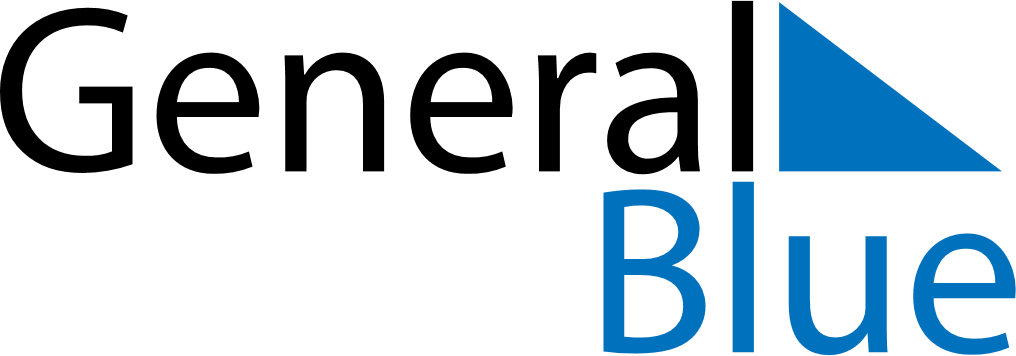 November 2024November 2024November 2024November 2024November 2024November 2024Pucheng, Fujian, ChinaPucheng, Fujian, ChinaPucheng, Fujian, ChinaPucheng, Fujian, ChinaPucheng, Fujian, ChinaPucheng, Fujian, ChinaSunday Monday Tuesday Wednesday Thursday Friday Saturday 1 2 Sunrise: 6:17 AM Sunset: 5:21 PM Daylight: 11 hours and 4 minutes. Sunrise: 6:17 AM Sunset: 5:21 PM Daylight: 11 hours and 3 minutes. 3 4 5 6 7 8 9 Sunrise: 6:18 AM Sunset: 5:20 PM Daylight: 11 hours and 1 minute. Sunrise: 6:19 AM Sunset: 5:19 PM Daylight: 11 hours and 0 minutes. Sunrise: 6:19 AM Sunset: 5:18 PM Daylight: 10 hours and 59 minutes. Sunrise: 6:20 AM Sunset: 5:18 PM Daylight: 10 hours and 57 minutes. Sunrise: 6:21 AM Sunset: 5:17 PM Daylight: 10 hours and 56 minutes. Sunrise: 6:22 AM Sunset: 5:17 PM Daylight: 10 hours and 55 minutes. Sunrise: 6:22 AM Sunset: 5:16 PM Daylight: 10 hours and 53 minutes. 10 11 12 13 14 15 16 Sunrise: 6:23 AM Sunset: 5:15 PM Daylight: 10 hours and 52 minutes. Sunrise: 6:24 AM Sunset: 5:15 PM Daylight: 10 hours and 51 minutes. Sunrise: 6:25 AM Sunset: 5:14 PM Daylight: 10 hours and 49 minutes. Sunrise: 6:25 AM Sunset: 5:14 PM Daylight: 10 hours and 48 minutes. Sunrise: 6:26 AM Sunset: 5:13 PM Daylight: 10 hours and 47 minutes. Sunrise: 6:27 AM Sunset: 5:13 PM Daylight: 10 hours and 46 minutes. Sunrise: 6:28 AM Sunset: 5:13 PM Daylight: 10 hours and 44 minutes. 17 18 19 20 21 22 23 Sunrise: 6:28 AM Sunset: 5:12 PM Daylight: 10 hours and 43 minutes. Sunrise: 6:29 AM Sunset: 5:12 PM Daylight: 10 hours and 42 minutes. Sunrise: 6:30 AM Sunset: 5:11 PM Daylight: 10 hours and 41 minutes. Sunrise: 6:31 AM Sunset: 5:11 PM Daylight: 10 hours and 40 minutes. Sunrise: 6:32 AM Sunset: 5:11 PM Daylight: 10 hours and 39 minutes. Sunrise: 6:32 AM Sunset: 5:11 PM Daylight: 10 hours and 38 minutes. Sunrise: 6:33 AM Sunset: 5:10 PM Daylight: 10 hours and 37 minutes. 24 25 26 27 28 29 30 Sunrise: 6:34 AM Sunset: 5:10 PM Daylight: 10 hours and 36 minutes. Sunrise: 6:35 AM Sunset: 5:10 PM Daylight: 10 hours and 35 minutes. Sunrise: 6:35 AM Sunset: 5:10 PM Daylight: 10 hours and 34 minutes. Sunrise: 6:36 AM Sunset: 5:10 PM Daylight: 10 hours and 33 minutes. Sunrise: 6:37 AM Sunset: 5:10 PM Daylight: 10 hours and 32 minutes. Sunrise: 6:38 AM Sunset: 5:10 PM Daylight: 10 hours and 31 minutes. Sunrise: 6:39 AM Sunset: 5:09 PM Daylight: 10 hours and 30 minutes. 